VBI Viral DNA Extraction KitHANDBOOKFurther informationSafety Data Sheet: www.virongy.com/safetyVBI Viral DNA Extraction kit Handbook: www.virongy.com/HB-VBIDNATechnical Assistance: info@virongy.comFeaturesSpin column-based purificationRapid and reliable isolationBinding capacity of 20 µg viral DNA per columnSimple, user-friendly protocolHigh purity DNA for qPCR, sequencing, digestion, cloning, and other applicationsDESCRIPTIONVBI Viral DNA extraction kit provides column-based rapid isolation of high-quality DNA from fresh or frozen viral preps with a binding capacity of 20 µg per column. The kit uses well-established technology for DNA samples from volumes and sizes (e.g., 20 µL -200 µL virus samples). The extracted DNA is suitable for use in many downstream applications, including next generation sequencing, viral detection, and quantifying genome copies.INTENDED USEThis product has been manufactured for research use purposes. This product has not been developed for the treatment or diagnosis of a disease on humans or animals.THE PRODUCT IS INTENDED FOR USE ONLY BY PROFESSIONALS WHO HAS BEEN TRAINED IN MOLECULAR BIOLOGICAL TECHNIQUES.This kit is used for isolation of viral DNA from a variety of DNA viruses, but performance cannot be guaranteed for every DNA virus.KIT COMPONENTS*Add Ethanol as listed on section 4.1 before starting STORAGEUpon receiving, the kit components should be stored dry at room temperature (15-25°C) unless otherwise stated. VBI binding columns and buffers can be stored and used until the expiration date on the kit box.SAFETY INFORMATION Please find the Safety Data Sheet (SDS) associated with this product. It is available online. EQUIPMENT’S AND MATERIALS Equipment needed for viral DNA extraction: -20°C freezer for storage of extracted DNABiological Safety Cabinet, BSL-2 or equivalent to work with potentially infectious samplesMicrocentrifuge with an average RCF (Relative Centrifugal Force) of at least 12,000 x g or equivalent.Materials not includedPersonal Protective Equipment (PPE)1.5 mL microcentrifuge tubes Ethanol for molecular biology, 100% PROCEDUREBefore Starting Carefully read and understand the protocol. Add the specified volume of ethanol (100%) to Washing Buffer as listed in table below and check the top of bottle indicating this step has been completed.Viral DNA Purification ProtocolThaw virus or virus-like particle on ice.Transfer 350 µL of thawed virus particle to a 1.5 mL microcentrifuge. Add 350 µL of DNA Extraction Buffer to the tube and mix properly.Transfer the above mix of virus with DNA Extraction Buffer onto the VBI Binding column. Close the lid and centrifuge at 13,000 rpm for 30 seconds.Discard the flow through.Add 650 µL of Washing Buffer and centrifuge at 13,000 rpm for 30 seconds.Discard the flow through. Close the lid and dry the VBI Binding column by spinning at 13,000 rpm for 30 seconds. This step will remove all the extra residual liquid remaining in the column. Discard the flow through tube.Transfer the VBI Binding column to a clean collection microcentrifuge tube and add 30 µL of Elution Buffer to the column.Incubate for 1 minute at room temperature. Spin the VBI Binding column at 13,000 rpm for 1 minute. The elute contains viral DNA. Discard the VBI Binding column. For long term storage place the extracted viral DNA at -80°C. TroubleshootingThis guide provides brief recommendations for potential problems with Viral DNA Extraction results. For additional information and assistance, please contact us at info@virongy.com.VBI Viral DNA Extraction Kit102550100CATALOG no.VBIDNA-D10VBIDNA-D25VBIDNA-D50VBIDNA-D100DNA Extraction Buffer4 ml5.5 ml18 ml36 mlWashing Buffer1.4 ml*3 ml*6 ml*13 ml*Elution Buffer0.5 ml1 ml2 ml4 mlCollection Tubes (2 ml)2050100200VBI Binding Column102550100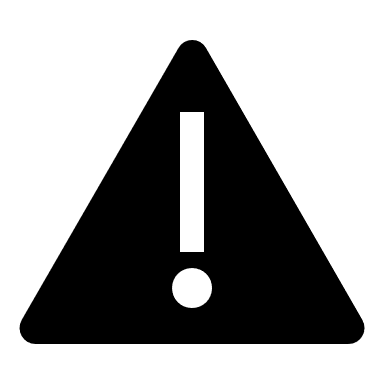 When combined with bleach and/or other acids, this product may produce hazardous gases as it contains Guanidine Salts.KitsVolume (mL)105.62515502710053ProblemRecommendationDNA Low yieldNucleases may have degraded DNA. Follow recommended storage and handling conditions of your sample type Starting material size is insufficient. Use more materialsDNA DegradationPoor quality of samples. Always use fresh samples or samples frozen at -80°C. Follow recommended storage and handling conditions of your sample type.Poor performance of DNAPrepare buffers as directed in section 7.1 (Before Starting). Ensure that 100% ethanol is added.Traces of ethanol from Wash Buffer can inhibit downstream reactions. Make sure the step 8 is strictly followed.Ensure that the reagents used for performing downstream applications are within the specifications and expiration date